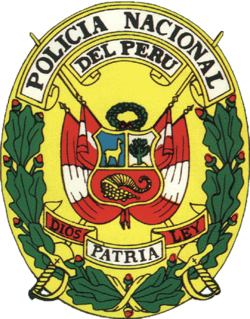 NATIONAL POLICE OF PERUCRIMINOLOGY DIRECTIONCRIMINAL DIVISION IDENTIFICATIONCERTIFICATE BACKGROUND RECORDS(Expires in 90 days) IT´S CERTIFIED THAT THE PARTICIPANT: ANDREA FERNANDA ROBLES ANTICONA  WITH NATIONAL IDENTIFICATION NUMBER: 75959725NO CRIMINAL RECORDSVALID FOR NATIONAL AND INTERNATIONAL USE						Lima, June 10th of 2016GENERAL MANAGEMENTJUDICIAL SYSTEM